目	录第一部分 单位概况一、主要职能二、单位机构设置及决算单位构成情况三、2021年度主要工作完成情况第二部分 2021年度单位决算表一、收入支出决算总表二、收入决算表三、支出决算表四、财政拨款收入支出决算总表五、财政拨款支出决算表（功能科目）六、财政拨款基本支出决算表（经济科目） 七、一般公共预算支出决算表（功能科目）八、一般公共预算基本支出决算表（经济科目）九、一般公共预算“三公”经费、会议费、培训费支出决算表十、政府性基金预算支出决算表十一、国有资本经营预算支出决算表十二、一般公共预算机关运行经费支出决算表十三、政府采购支出决算表第三部分 2021年度单位决算情况说明第四部分 名词解释第一部分单位概况一、主要职能全方位为南京地区接触职业病危害因素的劳动者提供职业病监测与职业病风险评估、职业病健康检查和职业病诊断、职业病防治宣传教育工作。二、单位机构设置及决算单位构成情况根据单位职责分工，本单位内设机构包括党委办公室、院长办公室、人事科、纪律监督室、工会、财务科、审计科、安全保卫科、医务科、护理部、医学装备科、宣传办、信访行风办、感染管理科、信息科、科教科、信息科、总务科、医保办、职业病科、职业病诊断办公室、健康管理中心、门诊部、社区药物维持治疗门诊、药剂科、制剂室、功能检查科、放射科、检验科、病理科。本单位无下属单位。三、2021年度主要工作完成情况2022年，我院将在市卫生健康委的正确领导下，全面贯彻党的十九大和十九届历次全会精神，牢牢把握卫生宏观走势和时代大局，树立重新出发的归零心态、拿出永不懈怠的精神状态、保持矢志不渝的奋斗姿态，为劳动者健康提供更加优质高效的服务和保障。重点做好以下八个方面工作：（一）进一步加强党风廉政建设牢牢把握正确政治方向，始终在思想上政治上行动上同以习近平同志为核心的党中央保持高度一致，教育引导全院干部职工增强“四个意识”，坚定“四个自信”、做到“两个维护”。深入贯彻落实十九届中央纪委六次全会及省、市纪委全会精神，严格执行中央八项规定及其实施细则精神，坚定不移推进党风廉政建设和反腐败斗争，营造风清气正的政治生态。（二）继续抓好常态化疫情防控工作严格落实上级部门关于新冠疫情防控工作各项部署和要求，确保各项防控任务落细落实。全面提高预检分诊点质量，进一步加强院感控制和内部风险防控，常态化开展院感专项督查。推行预约诊疗及预约体检服务，满足人民群众各项医疗服务需求。加快完善我院应急预案运行工作机制，提高应急反应能力。（三）不断加强一级预防能力建设配置仪器设备，加强实验室检测能力建设，建立健全内部管理制度和质量保证体系，力争完成职业卫生技术服务机构资质申报工作，开展职业病危害因素检测、职业病危害现状评价、职业病防防护设施与防护用品的效果评价等工作，完善我院职业病三级预防体系，助力健康企业建设。（四）积极落实重点职业病监测相关工作做好2022年重点职业病监测工作，通过监测南京市重点职业病及有关劳动者职业病诊断、职业健康检查情况，探索重点职业病的现状和流行趋势，为制定南京市职业病防治策略、明确职业健康工作重点和方向提供依据和支撑。进一步推动南京市辖区内的职业健康检查机构信息化建设和质量控制。（五）深入推进职业健康宣传教育和健康促进工作持续开展《职业病防治法》宣传周等活动，大力开展职业健康教育和健康促进活动。建设职业健康培训网络平台，加强用人单位负责人和职业健康管理人员培训工作。推进健康企业建设，评选一批市级健康企业，争创省级健康企业，指导相关企业做好健康管理，倡导健康工作和健康生活方式。（六）持续提升职业病危害因素检验检测能力充分发挥我院在职业卫生检验检测的技术优势和设备优势，继续添置新设备、开展新项目，做好质量控制，提高业务能力和科研能力，促进科研成果转化，建设具备承担全市职业病防治特殊检验检测项目的中心实验室，满足南京市及周边地区各职业病防治机构对特殊、罕见检验检测项目的需求。（七）不断提高医疗服务水平优化服务，力争建立“三证合一”体系，实现职业健康检查、从业人员健康检查、健康检查三类体检一体化。持续推进医联体建设，积极筹备康复病区建设工作，充分发挥中医科特色优势，促进中医药事业长足发展。做好病人收治工作，加强临床路径管理，创新治疗方法，持续开展“倾注爱心聚力建家”系列活动，为住院患者提供全方位贴心服务。（八）持续开展安全生产工作深入学习贯彻习近平总书记关于安全生产的重要论述，认真落实党中央、国务院和省市关于安全生产工作的决策部署。持续推进安全生产专项整治，继续严格落实巡查制度，深入安全生产宣传教育，扎实做好各类安全培训，完善微型消防站设备，组织开展安全风险评估，增设安检设备。第二部分南京市职业病防治院2021年度单位决算表注：本表反映本年度的总收支和年末结转结余情况。本表金额单位转换时可能存在尾数误差。注：本表反映本年度取得的各项收入情况。本表金额单位转换时可能存在尾数误差。注：本表反映本年度各项支出情况。本表金额单位转换时可能存在尾数误差。注：本表反映本年度一般公共预算财政拨款、政府性基金预算财政拨款和国有资本经营预算财政拨款的总收支和年末结转结余情况。本表金额单位转换时可能存在尾数误差。注：本表反映本年度一般公共预算财政拨款、政府性基金预算财政拨款和国有资本经营预算财政拨款支出情况。本表金额单位转换时可能存在尾数误差。注：本表反映本年度一般公共预算财政拨款、政府性基金预算财政拨款和国有资本经营预算财政拨款基本支出情况。本表金额单位转换时可能存在尾数误差。注：本表反映本年度一般公共预算财政拨款支出情况。本表金额单位转换时可能存在尾数误差。注：本表反映本年度一般公共预算财政拨款基本支出情况。本表金额单位转换时可能存在尾数误差。相关统计数：注：本表反映本年度一般公共预算“三公”经费、会议费和培训费支出情况。其中，预算数为全年预算数，反映按规定程序调整后的预算数；决算数是包括当年一般公共预算财政拨款和以前年度结转资金安排的实际支出。本表金额单位转换时可能存在尾数误差。注：本表反映本年度政府性基金预算财政拨款支出情况。本单位无政府性基金预算收入支出决算，故本表为空。注：本表反映本年度国有资本经营预算财政拨款支出情况。本单位无国有资本经营预算支出决算，故本表为空。注：“机关运行经费” 指行政单位（含参照公务员法管理的事业单位）使用一般公共预算安排的基本支出中的日常公用经费支出，包括办公及印刷费、邮电费、差旅费、会议费、福利费、日常维修费、专用材料及一般设备购置费、办公用房水电费、办公用房取暖费、办公用房物业管理费、公务用车运行维护费及其他费用。本单位无一般公共预算机关运行经费支出决算，故本表为空。注：政府采购支出信息为单位纳入部门预算范围的各项政府采购支出情况。本表金额单位转换时可能存在尾数误差。第三部分2021年度单位决算情况说明一、收入支出决算总体情况说明2021年度收入、支出决算总计12,868.65万元。与上年相比，收、支总计各减少913.58万元，减少6.63%。其中：（一）收入决算总计12,868.65万元。包括：1.本年收入决算合计11,022.42万元。与上年相比，增加21.81万元，增长0.2%，变动原因：人员工资上调。2.使用非财政拨款结余93.04万元。与上年相比，增加93.04万元（上年决算数为0万元，无法计算增减比率），变动原因：疫情导致收入减少，使用非财政拨款结余弥补。3.年初结转和结余1,753.18万元。与上年相比，减少1,028.44万元，减少36.97%，变动原因：疫情导致收入减少，使用结余弥补。（二）支出决算总计12,868.65万元。包括：1.本年支出决算合计12,521.07万元。与上年相比，增加538.33万元，增长4.49%，变动原因：人员支出和病房楼维修改造等公用支出增加。2.结余分配0万元。与上年决算数相同。3.年末结转和结余347.57万元。结转和结余事项：以往年度专项结转。与上年相比，减少1,451.92万元，减少80.69%，变动原因：疫情导致收入减少，使用结余弥补。二、收入决算情况说明2021年度本年收入决算合计11,022.42万元，其中：财政拨款收入8,653.63万元，占78.51%；上级补助收入0万元，占0%；财政专户管理教育收费0万元，占0%；事业收入（不含专户管理教育收费）2,185.95万元，占19.83%；经营收入0万元，占0%；附属单位上缴收入0万元，占0%；其他收入182.84万元，占1.66%。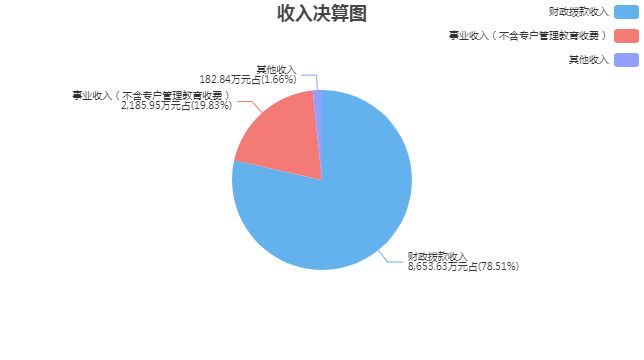 三、支出决算情况说明2021年度本年支出决算合计12,521.07万元，其中：基本支出10,915.91万元，占87.18%；项目支出1,605.16万元，占12.82%；上缴上级支出0万元，占0%；经营支出0万元，占0%；对附属单位补助支出0万元，占0%。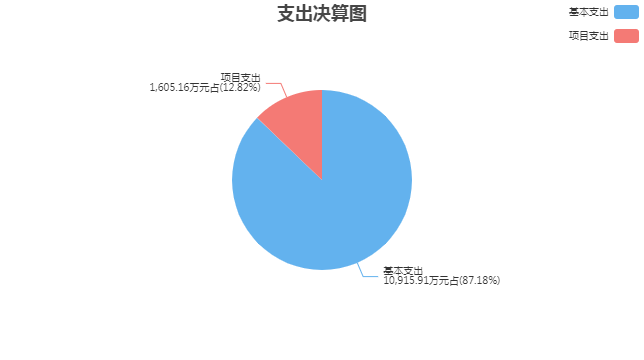 四、财政拨款收入支出决算总体情况说明2021年度财政拨款收入、支出决算总计9,093.7万元。与上年相比，收、支总计各增加113.25万元，增长1.26%，变动原因：人员工资上调。五、财政拨款支出决算情况说明财政拨款支出决算反映的是一般公共预算、政府性基金预算和国有资本经营预算财政拨款支出的总体情况，既包括使用本年从本级财政取得的财政拨款发生的支出，也包括使用上年度财政拨款结转资金发生的支出。2021年度财政拨款支出决算8,784.01万元，占本年支出合计的70.15%。与2021年度财政拨款支出年初预算7,648.27万元相比，完成年初预算的114.85%。其中：（一）社会保障和就业支出（类）1.行政事业单位养老支出（款）事业单位离退休（项）。年初预算103.63万元，支出决算103.63万元，完成年初预算的100%。决算数与年初预算数相同。2.行政事业单位养老支出（款）机关事业单位基本养老保险缴费支出（项）。年初预算482.43万元，支出决算482.43万元，完成年初预算的100%。决算数与年初预算数相同。3.行政事业单位养老支出（款）机关事业单位职业年金缴费支出（项）。年初预算241.24万元，支出决算241.24万元，完成年初预算的100%。决算数与年初预算数相同。（二）卫生健康支出（类）1.公立医院（款）职业病防治医院（项）。年初预算1,050万元，支出决算2,231.67万元，完成年初预算的212.54%。决算数与年初预算数的差异原因：动用以往年度经费用于病房楼改造、增人增资。2.公共卫生（款）其他专业公共卫生机构（项）。年初预算3,444.97万元，支出决算3,238.51万元，完成年初预算的94.01%。决算数与年初预算数的差异原因：财政扣减公用支出。3.公共卫生（款）基本公共卫生服务（项）。年初预算0万元，支出决算132万元，（年初预算数为0万元，无法计算完成比率）决算数与年初预算数的差异原因：年中追加项目经费。4.公共卫生（款）重大公共卫生服务（项）。年初预算0万元，支出决算22.3万元，（年初预算数为0万元，无法计算完成比率）决算数与年初预算数的差异原因：年中追加项目经费。5.公共卫生（款）突发公共卫生事件应急处理（项）。年初预算0万元，支出决算0.2万元，（年初预算数为0万元，无法计算完成比率）决算数与年初预算数的差异原因：年中追加项目经费。6.公共卫生（款）其他公共卫生支出（项）。年初预算0万元，支出决算1.05万元，（年初预算数为0万元，无法计算完成比率）决算数与年初预算数的差异原因：年中追加项目经费。7.其他卫生健康支出（款）其他卫生健康支出（项）。年初预算0万元，支出决算4.98万元，（年初预算数为0万元，无法计算完成比率）决算数与年初预算数的差异原因：年中追加项目经费。（三）住房保障支出（类）1.住房改革支出（款）住房公积金（项）。年初预算512.96万元，支出决算512.96万元，完成年初预算的100%。决算数与年初预算数相同。2.住房改革支出（款）提租补贴（项）。年初预算1,813.03万元，支出决算1,813.03万元，完成年初预算的100%。决算数与年初预算数相同。六、财政拨款基本支出决算情况说明2021年度财政拨款基本支出决算7,188.85万元，其中：（一）人员经费6,754.63万元。主要包括：基本工资、津贴补贴、绩效工资、机关事业单位基本养老保险缴费、职业年金缴费、职工基本医疗保险缴费、其他社会保障缴费、住房公积金、医疗费、离休费、退休费、抚恤金、生活补助、其他对个人和家庭的补助。（二）公用经费434.22万元。主要包括：办公费、印刷费、水费、电费、邮电费、物业管理费、差旅费、维修（护）费、会议费、培训费、公务接待费、专用材料费、劳务费、委托业务费、工会经费、公务用车运行维护费、其他交通费用、其他商品和服务支出。七、一般公共预算支出决算情况说明2021年度一般公共预算财政拨款支出决算8,784.01万元。与上年相比，增加289.94万元，增长3.41%，变动原因：增人增资。八、一般公共预算基本支出决算情况说明2021年度一般公共预算财政拨款基本支出决算7,188.85万元，其中：（一）人员经费6,754.63万元。主要包括：基本工资、津贴补贴、绩效工资、机关事业单位基本养老保险缴费、职业年金缴费、职工基本医疗保险缴费、其他社会保障缴费、住房公积金、医疗费、离休费、退休费、抚恤金、生活补助、其他对个人和家庭的补助。（二）公用经费434.22万元。主要包括：办公费、印刷费、水费、电费、邮电费、物业管理费、差旅费、维修（护）费、会议费、培训费、公务接待费、专用材料费、劳务费、委托业务费、工会经费、公务用车运行维护费、其他交通费用、其他商品和服务支出。九、一般公共预算“三公”经费、会议费、培训费支出情况说明（一）一般公共预算“三公”经费支出总体情况说明。2021年度一般公共预算“三公”经费支出决算30.66万元。与上年相比，增加11.32万元，变动原因：公务用车到达年限老旧，维修费用高。其中，因公出国（境）费支出0万元，占“三公”经费的0%；公务用车购置及运行维护费支出30.52万元，占“三公”经费的99.54%；公务接待费支出0.14万元，占“三公”经费的0.46%。（二）一般公共预算“三公”经费支出具体情况说明。1．因公出国（境）费支出预算0万元，支出决算0万元，完成预算的100%，决算数与预算数相同。全年使用一般公共预算财政拨款涉及的出国（境）团组0个，累计0人次。2．公务用车购置及运行维护费支出预算30.52万元，支出决算30.52万元，完成预算的100%，决算数与预算数相同。其中：（1）公务用车购置支出决算0万元。本年度使用一般公共预算财政拨款购置公务用车0辆。（2）公务用车运行维护费支出决算30.52万元。公务用车运行维护费主要用于按规定保留的公务用车的燃料费、维修费、过桥过路费、保险费、安全奖励费用等支出。截至2021年12月31日，使用一般公共预算财政拨款开支的公务用车保有量为10辆。3．公务接待费支出预算23.97万元，支出决算0.14万元，完成预算的0.58%，决算数与预算数的差异原因：根据规定，减少开支。其中：国内公务接待支出0.14万元，接待3批次，26人次，开支内容：重点职业病监测工作餐、接待质量考核专家、接待职业卫生技术服务能力培训专家；国（境）外公务接待支出0万元，接待0批次0人次。（三）一般公共预算会议费支出决算情况说明。2021年度一般公共预算财政拨款会议费支出预算30.66万元，支出决算11.58万元，完成预算的37.77%，决算数与预算数的差异原因：根据规定，减少开支。2021年度全年召开会议5个，参加会议232人次，开支内容：职业病危害摸底调查会、重点职业病监测工作培训会、健康企业专家培训会、职业病防治专委会年会、职业病医疗质量控制督导。（四）一般公共预算培训费支出决算情况说明。2021年度一般公共预算财政拨款培训费支出预算54.75万元，支出决算28.2万元，完成预算的51.51%，决算数与预算数的差异原因：培训费调剂至其他公用支出。2021年度全年组织培训2个，组织培训52人次，开支内容：职业卫生技术人员能力培训、健康企业建设指导培训。十、政府性基金预算财政拨款支出决算情况说明2021年度政府性基金预算财政拨款支出决算0万元。与上年决算数相同。十一、国有资本经营预算财政拨款支出决算情况说明2021年度国有资本经营预算财政拨款支出决算0万元。与上年决算数相同。十二、一般公共预算机关运行经费支出决算情况说明2021年度机关运行经费支出决算0万元。与上年决算数相同。十三、政府采购支出决算情况说明2021年度政府采购支出总额996.09万元，其中：政府采购货物支出996.09万元、政府采购工程支出0万元、政府采购服务支出0万元。政府采购授予中小企业合同金额0万元，占政府采购支出总额的0%，其中：授予小微企业合同金额0万元，占政府采购支出总额的0%。十四、国有资产占用情况说明截至2021年12月31日，本单位共有车辆10辆，其中：副部(省)级及以上领导用车0辆、主要领导干部用车0辆、机要通信用车0辆、应急保障用车0辆、执法执勤用车0辆、特种专业技术用车0辆、离退休干部用车0辆、其他用车10辆；单价50万元（含）以上的通用设备7台（套），单价100万元（含）以上的专用设备10台（套）。十五、预算绩效评价工作开展情况2021年度，本单位共0个项目开展了财政重点绩效评价，涉及财政性资金合计0万元；本单位未开展单位整体支出财政重点绩效评价，涉及财政性资金0万元。本单位共对上年度已实施完成的0个项目开展了绩效自评价，涉及财政性资金合计0万元；本单位共开展0项单位整体支出绩效自评价，涉及财政性资金合计0万元。第四部分 名词解释一、财政拨款收入：指单位从同级财政部门取得的各类财政拨款，包括一般公共预算财政拨款、政府性基金预算财政拨款、国有资本经营预算财政拨款。二、上级补助收入：指事业单位从主管部门和上级单位取得的非财政补助收入。三、财政专户管理教育收费：指缴入财政专户、实行专项管理的高中以上学费、住宿费、高校委托培养费、函大、电大、夜大及短训班培训费等教育收费。四、事业收入：指事业单位开展专业业务活动及其辅助活动取得的收入。五、经营收入：指事业单位在专业业务活动及其辅助活动之外开展非独立核算经营活动取得的收入。六、附属单位上缴收入：指事业单位附属独立核算单位按照有关规定上缴的收入。七、其他收入：指单位取得的除上述“财政拨款收入”、 “上级补助收入”、“事业收入”、“经营收入”、“附属单位上缴收入”等以外的各项收入。八、使用非财政拨款结余：指事业单位按照预算管理要求使用非财政拨款结余（原事业基金）弥补当年收支差额的数额。九、年初结转和结余：指单位上年结转本年使用的基本支出结转、项目支出结转和结余、经营结余。十、结余分配：指事业单位按规定缴纳的所得税以及从非财政拨款结余中提取各类结余的情况。十一、年末结转和结余资金：指单位结转下年的基本支出结转、项目支出结转和结余、经营结余。十二、基本支出：指为保障机构正常运转、完成日常工作任务所发生的支出，包括人员经费和公用经费。十三、项目支出：指在为完成特定的工作任务和事业发展目标所发生的支出。十四、上缴上级支出：指事业单位按照财政部门和主管部门的规定上缴上级单位的支出。十五、经营支出：指事业单位在专业业务活动及其辅助活动之外开展非独立核算经营活动发生的支出。十六、对附属单位补助支出：指事业单位用财政拨款收入之外的收入对附属单位补助发生的支出。十七、“三公”经费：指部门用一般公共预算财政拨款安排的因公出国（境）费、公务用车购置及运行维护费和公务接待费。其中，因公出国（境）费反映单位公务出国（境）的国际旅费、国外城市间交通费、住宿费、伙食费、培训费、公杂费等支出；公务用车购置及运行维护费反映单位公务用车购置支出（含车辆购置税、牌照费）以及按规定保留的公务用车燃料费、维修费、过路过桥费、保险费、安全奖励费用等支出；公务接待费反映单位按规定开支的各类公务接待（含外宾接待）费用。十八、机关运行经费：指行政单位（含参照公务员法管理的事业单位）使用一般公共预算安排的基本支出中的公用经费支出，包括办公及印刷费、邮电费、差旅费、会议费、福利费、日常维修费、专用材料及一般设备购置费、办公用房水电费、办公用房取暖费、办公用房物业管理费、公务用车运行维护费及其他费用。十九、社会保障和就业支出(类)行政事业单位养老支出(款)事业单位离退休(项)：反映事业单位开支的离退休经费。二十、社会保障和就业支出(类)行政事业单位养老支出(款)机关事业单位基本养老保险缴费支出(项)：反映机关事业单位实施养老保险制度由单位缴纳的基本养老保险费支出。二十一、社会保障和就业支出(类)行政事业单位养老支出(款)机关事业单位职业年金缴费支出(项)：反映机关事业单位实施养老保险制度由单位实际缴纳的职业年金支出。二十二、卫生健康支出(类)公立医院(款)职业病防治医院(项)：反映卫生健康、中医部门所属的专门从事职业病防治医院的支出。二十三、卫生健康支出(类)公共卫生(款)其他专业公共卫生机构(项)：反映上述专业公共卫生机构以外的其他专业公共卫生机构的支出。二十四、卫生健康支出(类)公共卫生(款)基本公共卫生服务(项)：反映基本公共卫生服务支出。二十五、卫生健康支出(类)公共卫生(款)重大公共卫生服务(项)：反映重大疾病、重大传染病预防控制等重大公共卫生服务项目支出。二十六、卫生健康支出(类)公共卫生(款)突发公共卫生事件应急处理(项)：反映用于突发公共卫生事件应急处理的支出。二十七、卫生健康支出(类)公共卫生(款)其他公共卫生支出(项)：其他公共卫生支出反映除上述项目以外的其他用于公共卫生方面的支出。二十八、卫生健康支出(类)其他卫生健康支出(款)其他卫生健康支出(项)：反映除上述项目以外其他用于卫生健康方面的支出。二十九、住房保障支出(类)住房改革支出(款)住房公积金(项)：反映行政事业单位按人力资源和社会保障部、财政部规定的基本工资和津贴补贴以及规定比例为职工缴纳的住房公积金。三十、住房保障支出(类)住房改革支出(款)提租补贴(项)：反映按房改政策规定的标准，行政事业单位向职工（含离退休人员）发放的租金补贴。2021年度
南京市职业病防治院
单位决算公开收入支出决算总表收入支出决算总表收入支出决算总表收入支出决算总表收入支出决算总表公开01表公开01表公开01表单位名称：南京市职业病防治院单位名称：南京市职业病防治院单位名称：南京市职业病防治院金额单位：万元金额单位：万元收入收入支出支出支出项目决算数按功能分类按功能分类决算数一、一般公共预算财政拨款收入8,653.63一、一般公共服务支出一、一般公共服务支出二、政府性基金预算财政拨款收入二、外交支出二、外交支出三、国有资本经营预算财政拨款收入三、国防支出三、国防支出四、上级补助收入四、公共安全支出四、公共安全支出五、事业收入2,185.95五、教育支出五、教育支出六、经营收入六、科学技术支出六、科学技术支出七、附属单位上缴收入七、文化旅游体育与传媒支出七、文化旅游体育与传媒支出八、其他收入182.84八、社会保障和就业支出八、社会保障和就业支出827.31九、卫生健康支出九、卫生健康支出9,367.77十、节能环保支出十、节能环保支出十一、城乡社区支出十一、城乡社区支出十二、农林水支出十二、农林水支出十三、交通运输支出十三、交通运输支出十四、资源勘探工业信息等支出十四、资源勘探工业信息等支出十五、商业服务业等支出十五、商业服务业等支出十六、金融支出十六、金融支出十七、援助其他地区支出十七、援助其他地区支出十八、自然资源海洋气象等支出十八、自然资源海洋气象等支出十九、住房保障支出十九、住房保障支出2,326.00二十、粮油物资储备支出二十、粮油物资储备支出二十一、国有资本经营预算支出二十一、国有资本经营预算支出二十二、灾害防治及应急管理支出二十二、灾害防治及应急管理支出二十三、其他支出二十三、其他支出二十四、债务还本支出二十四、债务还本支出二十五、债务付息支出二十五、债务付息支出二十六、抗疫特别国债安排的支出二十六、抗疫特别国债安排的支出本年收入合计11,022.42本年支出合计本年支出合计12,521.07使用非财政拨款结余93.04结余分配结余分配年初结转和结余1,753.18年末结转和结余年末结转和结余347.57总计12,868.65总计总计12,868.65收入决算表收入决算表收入决算表收入决算表收入决算表收入决算表收入决算表收入决算表收入决算表收入决算表公开02表公开02表单位名称：南京市职业病防治院单位名称：南京市职业病防治院单位名称：南京市职业病防治院单位名称：南京市职业病防治院单位名称：南京市职业病防治院单位名称：南京市职业病防治院单位名称：南京市职业病防治院单位名称：南京市职业病防治院金额单位：万元金额单位：万元项目项目本年收入合计财政拨款收入上级补助收入财政专户管理教育收费事业收入（不含专户管理教育收费）经营收入附属单位上缴收入其他收入功能分类科目编码科目名称本年收入合计财政拨款收入上级补助收入财政专户管理教育收费事业收入（不含专户管理教育收费）经营收入附属单位上缴收入其他收入合计合计11,022.428,653.632,185.95182.84208社会保障和就业支出827.31827.3120805  行政事业单位养老支出827.31827.312080502    事业单位离退休103.63103.632080505    机关事业单位基本养老保险缴费支出482.43482.432080506    机关事业单位职业年金缴费支出241.24241.24210卫生健康支出7,869.125,500.332,185.95182.8421002  公立医院2,208.092,208.092100204    职业病防治医院2,208.092,208.0921004  公共卫生5,661.033,292.242,185.95182.842100407    其他专业公共卫生机构5,525.283,156.492,185.95182.842100408    基本公共卫生服务132.00132.002100409    重大公共卫生服务2.502.502100410    突发公共卫生事件应急处理0.200.202100499    其他公共卫生支出1.051.05221住房保障支出2,326.002,326.0022102  住房改革支出2,326.002,326.002210201    住房公积金512.96512.962210202    提租补贴1,813.031,813.03支出决算表支出决算表支出决算表支出决算表支出决算表支出决算表支出决算表支出决算表公开03表公开03表单位名称：南京市职业病防治院单位名称：南京市职业病防治院单位名称：南京市职业病防治院单位名称：南京市职业病防治院单位名称：南京市职业病防治院单位名称：南京市职业病防治院金额单位：万元金额单位：万元项目项目本年支出合计基本支出项目支出上缴上级支出经营支出对附属单位补助支出功能分类科目编码科目名称本年支出合计基本支出项目支出上缴上级支出经营支出对附属单位补助支出合计合计12,521.0710,915.911,605.16208社会保障和就业支出827.31827.3120805  行政事业单位养老支出827.31827.312080502    事业单位离退休103.63103.632080505    机关事业单位基本养老保险缴费支出482.43482.432080506    机关事业单位职业年金缴费支出241.24241.24210卫生健康支出9,367.777,762.611,605.1621002  公立医院2,231.67797.041,434.632100204    职业病防治医院2,231.67797.041,434.6321004  公共卫生7,131.136,965.57165.552100407    其他专业公共卫生机构6,975.586,965.5710.002100408    基本公共卫生服务132.00132.002100409    重大公共卫生服务22.3022.302100410    突发公共卫生事件应急处理0.200.202100499    其他公共卫生支出1.051.0521099  其他卫生健康支出4.984.982109999    其他卫生健康支出4.984.98221住房保障支出2,326.002,326.0022102  住房改革支出2,326.002,326.002210201    住房公积金512.96512.962210202    提租补贴1,813.031,813.03财政拨款收入支出决算总表财政拨款收入支出决算总表财政拨款收入支出决算总表财政拨款收入支出决算总表财政拨款收入支出决算总表财政拨款收入支出决算总表财政拨款收入支出决算总表财政拨款收入支出决算总表财政拨款收入支出决算总表财政拨款收入支出决算总表公开04表公开04表公开04表单位名称：南京市职业病防治院单位名称：南京市职业病防治院单位名称：南京市职业病防治院单位名称：南京市职业病防治院单位名称：南京市职业病防治院单位名称：南京市职业病防治院单位名称：南京市职业病防治院金额单位：万元金额单位：万元金额单位：万元收	入收	入支	出支	出支	出支	出支	出支	出支	出支	出项	目决算数按功能分类按功能分类按功能分类决算数决算数决算数决算数决算数项	目决算数按功能分类按功能分类按功能分类小计一般公共预算财政拨款一般公共预算财政拨款政府性基金预算财政拨款国有资本经营预算财政拨款一、一般公共预算财政拨款收入8,653.63一、一般公共服务支出一、一般公共服务支出一、一般公共服务支出二、政府性基金预算财政拨款收入二、外交支出二、外交支出二、外交支出三、国有资本经营预算财政拨款收入三、国防支出三、国防支出三、国防支出四、公共安全支出四、公共安全支出四、公共安全支出五、教育支出五、教育支出五、教育支出六、科学技术支出六、科学技术支出六、科学技术支出七、文化旅游体育与传媒支出七、文化旅游体育与传媒支出七、文化旅游体育与传媒支出八、社会保障和就业支出八、社会保障和就业支出八、社会保障和就业支出827.31827.31827.31九、卫生健康支出九、卫生健康支出九、卫生健康支出5,630.715,630.715,630.71十、节能环保支出十、节能环保支出十、节能环保支出十一、城乡社区支出十一、城乡社区支出十一、城乡社区支出十二、农林水支出十二、农林水支出十二、农林水支出十三、交通运输支出十三、交通运输支出十三、交通运输支出十四、资源勘探工业信息等支出十四、资源勘探工业信息等支出十四、资源勘探工业信息等支出十五、商业服务业等支出十五、商业服务业等支出十五、商业服务业等支出十六、金融支出十六、金融支出十六、金融支出十七、援助其他地区支出十七、援助其他地区支出十七、援助其他地区支出十八、自然资源海洋气象等支出十八、自然资源海洋气象等支出十八、自然资源海洋气象等支出十九、住房保障支出十九、住房保障支出十九、住房保障支出2,326.002,326.002,326.00二十、粮油物资储备支出二十、粮油物资储备支出二十、粮油物资储备支出二十一、国有资本经营预算支出二十一、国有资本经营预算支出二十一、国有资本经营预算支出二十二、灾害防治及应急管理支出二十二、灾害防治及应急管理支出二十二、灾害防治及应急管理支出二十三、其他支出二十三、其他支出二十三、其他支出二十四、债务还本支出二十四、债务还本支出二十四、债务还本支出二十五、债务付息支出二十五、债务付息支出二十五、债务付息支出二十六、抗疫特别国债安排的支出二十六、抗疫特别国债安排的支出二十六、抗疫特别国债安排的支出本年收入合计8,653.63本年支出合计本年支出合计本年支出合计8,784.018,784.018,784.01年初财政拨款结转和结余440.07年末财政拨款结转和结余年末财政拨款结转和结余年末财政拨款结转和结余309.69309.69309.69一、一般公共预算财政拨款440.07二、政府性基金预算财政拨款三、国有资本经营预算财政拨款总计9,093.70总计总计总计9,093.709,093.709,093.70财政拨款支出决算表（功能科目）财政拨款支出决算表（功能科目）财政拨款支出决算表（功能科目）财政拨款支出决算表（功能科目）财政拨款支出决算表（功能科目）公开05表公开05表单位名称：南京市职业病防治院单位名称：南京市职业病防治院金额单位：万元项	目项	目本年支出合计基本支出项目支出功能分类科目编码科目名称本年支出合计基本支出项目支出栏次栏次123合计合计8,784.017,188.851,595.16208社会保障和就业支出827.31827.3120805  行政事业单位养老支出827.31827.312080502    事业单位离退休103.63103.632080505    机关事业单位基本养老保险缴费支出482.43482.432080506    机关事业单位职业年金缴费支出241.24241.24210卫生健康支出5,630.714,035.551,595.1621002  公立医院2,231.67797.041,434.632100204    职业病防治医院2,231.67797.041,434.6321004  公共卫生3,394.063,238.51155.552100407    其他专业公共卫生机构3,238.513,238.512100408    基本公共卫生服务132.00132.002100409    重大公共卫生服务22.3022.302100410    突发公共卫生事件应急处理0.200.202100499    其他公共卫生支出1.051.0521099  其他卫生健康支出4.984.982109999    其他卫生健康支出4.984.98221住房保障支出2,326.002,326.0022102  住房改革支出2,326.002,326.002210201    住房公积金512.96512.962210202    提租补贴1,813.031,813.03财政拨款基本支出决算表（经济科目）财政拨款基本支出决算表（经济科目）财政拨款基本支出决算表（经济科目）财政拨款基本支出决算表（经济科目）财政拨款基本支出决算表（经济科目）公开06表单位名称：南京市职业病防治院单位名称：南京市职业病防治院单位名称：南京市职业病防治院单位名称：南京市职业病防治院金额单位：万元项	目项	目财政拨款基本支出财政拨款基本支出财政拨款基本支出经济分类科目编码科目名称合计人员经费公用经费合计合计7,188.856,754.63434.22301工资福利支出6,595.766,595.7630101  基本工资962.83962.8330102  津贴补贴2,032.042,032.0430103  奖金30106  伙食补助费30107  绩效工资1,761.101,761.1030108  机关事业单位基本养老保险缴费608.51608.5130109  职业年金缴费303.74303.7430110  职工基本医疗保险缴费259.43259.4330111  公务员医疗补助缴费30112  其他社会保障缴费39.7839.7830113  住房公积金513.04513.0430114  医疗费115.30115.3030199  其他工资福利支出302商品和服务支出434.22434.2230201  办公费6.756.7530202  印刷费2.242.2430203  咨询费30204  手续费30205  水费4.854.8530206  电费74.8574.8530207  邮电费0.550.5530208  取暖费30209  物业管理费8.088.0830211  差旅费18.6618.6630212  因公出国（境）费用30213  维修（护）费69.4569.4530214  租赁费30215  会议费6.306.3030216  培训费20.4320.4330217  公务接待费0.120.1230218  专用材料费65.1165.1130224  被装购置费30225  专用燃料费30226  劳务费0.100.1030227  委托业务费21.8521.8530228  工会经费65.7065.7030229  福利费30231  公务用车运行维护费30.5230.5230239  其他交通费用0.070.0730240  税金及附加费用30299  其他商品和服务支出38.6238.62303对个人和家庭的补助158.87158.8730301  离休费67.8867.8830302  退休费60.6160.6130303  退职（役）费30304  抚恤金14.1714.1730305  生活补助6.366.3630306  救济费30307  医疗费补助30308  助学金30309  奖励金30310  个人农业生产补贴30311  代缴社会保险费30399  其他对个人和家庭的补助9.869.86307债务利息及费用支出30701  国内债务付息30702  国外债务付息30703  国内债务发行费用30704  国外债务发行费用310资本性支出31001  房屋建筑物购建31002  办公设备购置31003  专用设备购置31005  基础设施建设31006  大型修缮31007  信息网络及软件购置更新31008  物资储备31009  土地补偿31010  安置补助31011  地上附着物和青苗补偿31012  拆迁补偿31013  公务用车购置31019  其他交通工具购置31021  文物和陈列品购置31022  无形资产购置31099  其他资本性支出312对企业补助31201  资本金注入31203  政府投资基金股权投资31204  费用补贴31205  利息补贴31299  其他对企业补助399其他支出39906  赠与39907  国家赔偿费用支出39908  对民间非营利组织和群众性自治组织补贴39999  其他支出一般公共预算支出决算表（功能科目）一般公共预算支出决算表（功能科目）一般公共预算支出决算表（功能科目）一般公共预算支出决算表（功能科目）一般公共预算支出决算表（功能科目）公开07表单位名称：南京市职业病防治院单位名称：南京市职业病防治院单位名称：南京市职业病防治院金额单位：万元金额单位：万元项	目项	目本年支出合计基本支出项目支出功能分类科目编码科目名称本年支出合计基本支出项目支出栏次栏次123合计合计8,784.017,188.851,595.16208社会保障和就业支出827.31827.3120805  行政事业单位养老支出827.31827.312080502    事业单位离退休103.63103.632080505    机关事业单位基本养老保险缴费支出482.43482.432080506    机关事业单位职业年金缴费支出241.24241.24210卫生健康支出5,630.714,035.551,595.1621002  公立医院2,231.67797.041,434.632100204    职业病防治医院2,231.67797.041,434.6321004  公共卫生3,394.063,238.51155.552100407    其他专业公共卫生机构3,238.513,238.512100408    基本公共卫生服务132.00132.002100409    重大公共卫生服务22.3022.302100410    突发公共卫生事件应急处理0.200.202100499    其他公共卫生支出1.051.0521099  其他卫生健康支出4.984.982109999    其他卫生健康支出4.984.98221住房保障支出2,326.002,326.0022102  住房改革支出2,326.002,326.002210201    住房公积金512.96512.962210202    提租补贴1,813.031,813.03一般公共预算基本支出决算表（经济科目）一般公共预算基本支出决算表（经济科目）一般公共预算基本支出决算表（经济科目）一般公共预算基本支出决算表（经济科目）一般公共预算基本支出决算表（经济科目）公开08表单位名称：南京市职业病防治院单位名称：南京市职业病防治院单位名称：南京市职业病防治院单位名称：南京市职业病防治院金额单位：万元项	目项	目一般公共预算财政拨款基本支出一般公共预算财政拨款基本支出一般公共预算财政拨款基本支出经济分类科目编码科目名称合计人员经费公用经费合计合计7,188.856,754.63434.22301工资福利支出6,595.766,595.7630101  基本工资962.83962.8330102  津贴补贴2,032.042,032.0430103  奖金30106  伙食补助费30107  绩效工资1,761.101,761.1030108  机关事业单位基本养老保险缴费608.51608.5130109  职业年金缴费303.74303.7430110  职工基本医疗保险缴费259.43259.4330111  公务员医疗补助缴费30112  其他社会保障缴费39.7839.7830113  住房公积金513.04513.0430114  医疗费115.30115.3030199  其他工资福利支出302商品和服务支出434.22434.2230201  办公费6.756.7530202  印刷费2.242.2430203  咨询费30204  手续费30205  水费4.854.8530206  电费74.8574.8530207  邮电费0.550.5530208  取暖费30209  物业管理费8.088.0830211  差旅费18.6618.6630212  因公出国（境）费用30213  维修（护）费69.4569.4530214  租赁费30215  会议费6.306.3030216  培训费20.4320.4330217  公务接待费0.120.1230218  专用材料费65.1165.1130224  被装购置费30225  专用燃料费30226  劳务费0.100.1030227  委托业务费21.8521.8530228  工会经费65.7065.7030229  福利费30231  公务用车运行维护费30.5230.5230239  其他交通费用0.070.0730240  税金及附加费用30299  其他商品和服务支出38.6238.62303对个人和家庭的补助158.87158.8730301  离休费67.8867.8830302  退休费60.6160.6130303  退职（役）费30304  抚恤金14.1714.1730305  生活补助6.366.3630306  救济费30307  医疗费补助30308  助学金30309  奖励金30310  个人农业生产补贴30311  代缴社会保险费30399  其他对个人和家庭的补助9.869.86307债务利息及费用支出30701  国内债务付息30702  国外债务付息30703  国内债务发行费用30704  国外债务发行费用310资本性支出31001  房屋建筑物购建31002  办公设备购置31003  专用设备购置31005  基础设施建设31006  大型修缮31007  信息网络及软件购置更新31008  物资储备31009  土地补偿31010  安置补助31011  地上附着物和青苗补偿31012  拆迁补偿31013  公务用车购置31019  其他交通工具购置31021  文物和陈列品购置31022  无形资产购置31099  其他资本性支出312对企业补助31201  资本金注入31203  政府投资基金股权投资31204  费用补贴31205  利息补贴31299  其他对企业补助399其他支出39906  赠与39907  国家赔偿费用支出39908  对民间非营利组织和群众性自治组织补贴39999  其他支出一般公共预算“三公”经费、会议费、培训费支出决算表一般公共预算“三公”经费、会议费、培训费支出决算表一般公共预算“三公”经费、会议费、培训费支出决算表一般公共预算“三公”经费、会议费、培训费支出决算表一般公共预算“三公”经费、会议费、培训费支出决算表一般公共预算“三公”经费、会议费、培训费支出决算表一般公共预算“三公”经费、会议费、培训费支出决算表一般公共预算“三公”经费、会议费、培训费支出决算表一般公共预算“三公”经费、会议费、培训费支出决算表一般公共预算“三公”经费、会议费、培训费支出决算表一般公共预算“三公”经费、会议费、培训费支出决算表一般公共预算“三公”经费、会议费、培训费支出决算表一般公共预算“三公”经费、会议费、培训费支出决算表一般公共预算“三公”经费、会议费、培训费支出决算表一般公共预算“三公”经费、会议费、培训费支出决算表一般公共预算“三公”经费、会议费、培训费支出决算表公开09表公开09表公开09表公开09表公开09表公开09表公开09表公开09表公开09表公开09表公开09表公开09表公开09表公开09表公开09表公开09表单位名称：南京市职业病防治院单位名称：南京市职业病防治院单位名称：南京市职业病防治院单位名称：南京市职业病防治院单位名称：南京市职业病防治院单位名称：南京市职业病防治院单位名称：南京市职业病防治院单位名称：南京市职业病防治院金额单位：万元金额单位：万元金额单位：万元金额单位：万元金额单位：万元金额单位：万元金额单位：万元金额单位：万元预算数预算数预算数预算数预算数预算数预算数预算数决算数决算数决算数决算数决算数决算数决算数决算数“三公”经费“三公”经费“三公”经费“三公”经费“三公”经费“三公”经费会议费培训费“三公”经费“三公”经费“三公”经费“三公”经费“三公”经费“三公”经费会议费培训费“三公”经费合计因公出国（境）费公务用车购置及运行费公务用车购置及运行费公务用车购置及运行费公务接待费会议费培训费“三公”经费合计因公出国（境）费公务用车购置及运行费公务用车购置及运行费公务用车购置及运行费公务接待费会议费培训费“三公”经费合计因公出国（境）费小计公务用车购置费公务用车运行费公务接待费会议费培训费“三公”经费合计因公出国（境）费小计公务用车购置费公务用车运行费公务接待费会议费培训费54.490.0030.520.0030.5223.9730.6654.7530.660.0030.520.0030.520.1411.5828.20项目统计数项目统计数因公出国（境）团组数(个)0因公出国（境）人次数(人)0公务用车购置数(辆)0公务用车保有量(辆)10国内公务接待批次(个)3国内公务接待人次(人)26国（境）外公务接待批次(个)0国（境）外公务接待人次(人)0召开会议次数(个)5参加会议人次(人)232组织培训次数(个)2参加培训人次(人)52政府性基金预算支出决算表政府性基金预算支出决算表政府性基金预算支出决算表政府性基金预算支出决算表政府性基金预算支出决算表公开10表单位名称：南京市职业病防治院单位名称：南京市职业病防治院单位名称：南京市职业病防治院单位名称：南京市职业病防治院金额单位：万元项	目项	目本年支出合计基本支出项目支出功能分类科目编码科目名称本年支出合计基本支出项目支出栏次栏次122合计合计国有资本经营预算支出决算表国有资本经营预算支出决算表国有资本经营预算支出决算表国有资本经营预算支出决算表国有资本经营预算支出决算表公开11表单位名称：南京市职业病防治院单位名称：南京市职业病防治院单位名称：南京市职业病防治院单位名称：南京市职业病防治院金额单位：万元项	目项	目本年支出合计基本支出项目支出功能分类科目编码科目名称本年支出合计基本支出项目支出栏次栏次122合计合计一般公共预算机关运行经费支出决算表一般公共预算机关运行经费支出决算表一般公共预算机关运行经费支出决算表公开12表单位名称：南京市职业病防治院单位名称：南京市职业病防治院金额单位：万元项	目项	目机关运行经费支出决算科目编码科目名称机关运行经费支出决算合计合计302商品和服务支出30201  办公费30202  印刷费30203  咨询费30204  手续费30205  水费30206  电费30207  邮电费30208  取暖费30209  物业管理费30211  差旅费30212  因公出国（境）费用30213  维修（护）费30214  租赁费30215  会议费30216  培训费30217  公务接待费30218  专用材料费30224  被装购置费30225  专用燃料费30226  劳务费30227  委托业务费30228  工会经费30229  福利费30231  公务用车运行维护费30239  其他交通费用30240  税金及附加费用30299  其他商品和服务支出307债务利息及费用支出310资本性支出31001  房屋建筑物购建31002  办公设备购置31003  专用设备购置31005  基础设施建设31006  大型修缮31007  信息网络及软件购置更新31008  物资储备31009  土地补偿31010  安置补助31011  地上附着物和青苗补偿31012  拆迁补偿31013  公务用车购置31019  其他交通工具购置31021  文物和陈列品购置31022  无形资产购置31099  其他资本性支出312对企业补助399其他支出政府采购支出决算表政府采购支出决算表政府采购支出决算表政府采购支出决算表公开13表单位名称：南京市职业病防治院单位名称：南京市职业病防治院单位名称：南京市职业病防治院单位：万元项目金	额金	额金	额一、政府采购支出合计996.09996.09996.09  （一）政府采购货物支出996.09996.09996.09  （二）政府采购工程支出  （三）政府采购服务支出二、政府采购授予中小企业合同金额  其中：授予小微企业合同金额